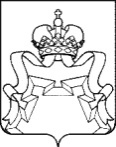 АДМИНИСТРАЦИЯ  АЛЕКСЕЕ-ТЕНГИНСКОГО  СЕЛЬСКОГО ПОСЕЛЕНИЯ  ТБИЛИССКОГО  РАЙОНАПОСТАНОВЛЕНИЕот  27 декабря 2017 года        	  		                                                            № 64                                           ст-ца   Алексее-ТенгинскаяО внесении изменений в постановление администрацииАлексее-Тенгинского сельского поселения Тбилисского районаот 21 июля 2017 года № 35 «Об утверждении Порядка разработки и реализации муниципальных программ в Алексее-Тенгинскомсельском поселении Тбилисского района»	На основании протеста прокурора Тбилисского района Е.В.Леонтьевой, в соответствии со ст. 179 Бюджетного кодекса Росийской Федерации, Федеральным законом от 06.10.2003 №131-ФЗ «Об общих принципах организации местного самоуправления в Российской Федерации», руководствуясь статьями 31, 58 устава Алексее-Тенгинского сельского поселения Тбилисского района, п о с т а н о в л я ю:	1. Внести в постановление администрации Алексее-Тенгинского сельского поселения Тбилисского района от 21 июля 2017 года № 35 «Об утверждении Порядка разработки и реализации муниципальных программ а Алексее-Тенгинском сельском поселении Тбилисского района» изменения следующего содержания:1.1 Пункт 7.3 Порядка разработки и реализации муниципальных программ исключить.2. Контроль за выполнением настоящего постановления оставляю                            за собой.34. Постановление вступает в силу со дня его обнародования.Глава Алексее-Тенгинского сельского поселения Тбилисского района                                               М.В. Епишов        